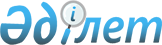 Об утверждении Плана по управлению пастбищами и их использованию на 2022-2023 годы Сарытерекского сельского округа Зайсанского районаРешение Зайсанского районного маслихата Восточно-Казахстанской области от 24 декабря 2021 года № 15-17/13
      В соответствии статьи 8 Закона Республики Казахстан от 20 февраля 2017 года "О пастбищах", статьи 15 "Земельного кодекса" Республики Казахстан от 20 июня 2003 года, пункта 1 статьи 6 Закона Республики Казахстан от 23 января 2001 года "О местном государственном управлении и самоуправлении в Республике Казахстан", Зайсанский районный маслихат РЕШИЛ:
      1. Утвердить План по управлению пастбищами и их использованию на 2022-2023 годы Сарытерекского сельского округа Зайсанского района согласно приложению к настоящему решению.
      2. Настоящее решение вводится в действие по истечении десяти календарных дней после дня первого официального опубликования. План по управлению пастбищами и их использованию Сарытерекского сельского округа Зайсанского района на 2022-2023 годы
      Настоящий План по управлению пастбищами и их использованию в Сарытерекском сельском округе на 2022-2023 годы (далее – План) разработан в соответствии с Законами Республики Казахстан "О местном государственном управлении и самоуправлении в Республике Казахстан" и "О пастбищах", приказом Заместителя Премьер-Министра Республики Казахстан – Министра сельского хозяйства Республики Казахстан от 24 апреля 2017 года № 173 "Об утверждении Правил рационального использования пастбищ" (зарегистрирован в Реестре государственной регистрации нормативных правовых актов № 15090), приказом Министра сельского хозяйства Республики Казахстан от 14 апреля 2015 года № 3-3/332 "Об утверждении предельно допустимой нормы нагрузки на общую площадь пастбищ" (зарегистрирован в Реестре государственной регистрации нормативных правовых актов № 11064).
      План принимается в целях рационального использования пастбищ, устойчивого обеспечения потребности в кормах и предотвращения процессов деградации пастбищ.
      План содержит:
      1) карту расположения пастбищ на территории Сарытерекской сельского округа в разрезе категорий земель, собственников земельных участков и землепользователей на основании правоустанавливающих документов (приложение 1);
      2) приемлемые схемы пастбище оборотов (приложение 2);
      3) карту с обозначением внешних и внутренних границ и площадей пастбищ, в том числе сезонных, объектов пастбищной инфраструктуры (приложение 3);
      4) схему доступа пастбище пользователей к водоисточникам (озерам, рекам, прудам, копаням, оросительным или обводнительным каналам, трубчатым или шахтным колодцам), составленную согласно норме потребления воды (приложение 4);
      5) схему перераспределения пастбищ для размещения поголовья сельскохозяйственных животных физических и (или) юридических лиц, у которых отсутствуют пастбища, и перемещения его на предоставляемые пастбища (приложение 5);
      6) календарный график по использованию пастбищ, устанавливающий сезонные маршруты выпаса и передвижения сельскохозяйственных животных (приложение 6).
      Схема размещения поголовья сельскохозяйственных животных на отгонных пастбищах физических и юридических лиц в Сарытерекском сельском округе не предусмотрена в связи с неподходящими природно-климатическими условиями для отгонного животноводства и геоботаническими данными по которым установлен режим выпаса как весенне-летне-осенние пастбища.
      План принят с учетом сведений о состоянии геоботанического обследования пастбищ 1983 года, данных о численности поголовья сельскохозяйственных животных физических и юридических лиц.
      По административно-территориальному делению в Сарытерекском сельском округе имеется 5 населҰнных пункта.
      Общая площадь территории Сарытерекского сельского округа – 108543 га, из них: пашни – 4585га, залежи – 826 га, сенокосов – 5658 га, пастбищ – 71988га; огороды – 6 га; прочие земли – 25480га.
      По категориям земли пригодные для выпаса скота подразделяются на:
      земли сельскохозяйственного назначения – 69661 га;
      земли населенных пунктов –2337 га.
      По климатическим условиям территория района относится к полупустынной зоне. Климат резко-континентальный. Осадков выпадает за год в среднем 170-190 мм в год. Максимальное количество их приходится на летний период.Почвы в основном светло-каштановые.
      На 1 января 2021 года в Сарытерекском сельском округе насчитывается (личное подворье населения, поголовье крестьянских хозяйств и ТОО) крупного рогатого скота 9103 голов, из них: маточное поголовье 4301 голов, овцы и козы11030 голов, лошадей3580 головы (таблица 1).
      Сформированные гурты, отары, табуны сельскохозяйственных животных в Сарытерекском сельском округе по видам распределились следующим образом:
      62 стада крупного рогатого скота;
      18 отар мелкого рогатого скота;
      26 табунов лошадей.
      В Сарытерекском сельском округе действуют 4 ветеринарно-санитарных объекта, из них 3 скотомогильника, 1 ветеринарный пункт.
      В Сарытерекском сельском округе сервитуты для прогона скота не установлены. Данные о численности поголовья сельскохозяйственных животных по Сарытерекскому сельскому округу
      Для обеспечения сельскохозяйственных животных пастбищными угодьями по Сарытерекскому сельскому округу имеются всего 69661 га, в черте населенного пункта числится 2337 га пастбищ.
      На основании вышеизложенного, согласно статьи 15 Закона Республики Казахстан "О пастбищах" для нужд местного населения (селоАк-Койын, Сарытерек, Шалкар, Жанабаз, Когедай)по содержанию маточного (дойного) поголовья сельскохозяйственных животных при имеющихся пастбищных угодьях населенного пункта в размере 2337 га, потребность составляет 13903,5 га (таблица 2). Потребность в пастбищах для нужд местного населения в выпасематочного (дойного) поголовья сельскохозяйственных животных
      Сложившуюся потребность пастбищных угодий необходимо восполнить за счет выпаса скота населения на землях лесного фонда и запаса на площади11566,5 га.
      Имеется потребность пастбищных угодий по выпасу других сельскохозяйственных животных местного населения в размере 102208 га, при норме нагрузки на одну голову крупного рогатого скота – 6,5 га/гол., овцы и козы – 1,3 га/гол., лошадей – 7,8 га/гол. (таблица 3). Потребность в пастбищах для нужд местного населения в выпасе сельскохозяйственных животных (кроме маточного поголовья)
      Сложившуюся потребность пастбищных угодий в размере – 41522 га необходимо восполнить за счет выпаса сельскохозяйственных животных населения на землях запаса и лесного фонда Зайсанского района, а так же за счет перераспределения свободных пастбищ крестьянских хозяйств и ТОО для нужд местного населения на площади 8482 га.
      Поголовье в крестьянских хозяйствах и ТОО Сарытерекского сельского округа составляет: крупного рогатого скота 4292 голов, овцы и козы – 2470 голов, лошадей 1910 голов.
      Потребность в пастбищах для крестьянских хозяйств и ТОО в Сарытерек сельском округе не выявлена (таблица 4). Потребность в пастбищах для крестьянских хозяйств и ТОО в выпасе сельскохозяйственных животных
      Для снижения потребности в пастбищных угодьях и их рационального использования в Сарытерекском сельском округе, крестьянским хозяйствам и ТОО рекомендуется использовать залежные земли под высев однолетних кормовых трав для сенокошения, проведение коренных мелиораций (разрыхление верхнего почвенного слоя и подсев многолетних трав на сбитых пастбищах), подсев многолетних трав на сенокосных участках с целью увеличения их урожайности для заготовки сена и сенажа в зимний период. Местному населению рекомендуется часть сельскохозяйственных животных отдавать в весенне-летне-осенний период на выпас крестьянским хозяйствам согласно нагрузкам на пастбищные угодья. Карта расположения пастбищ на территории Сарытерекского сельского округа в разрезе категорий земель, собственников земельных участков и землепользователей на основании правоустанавливающих документов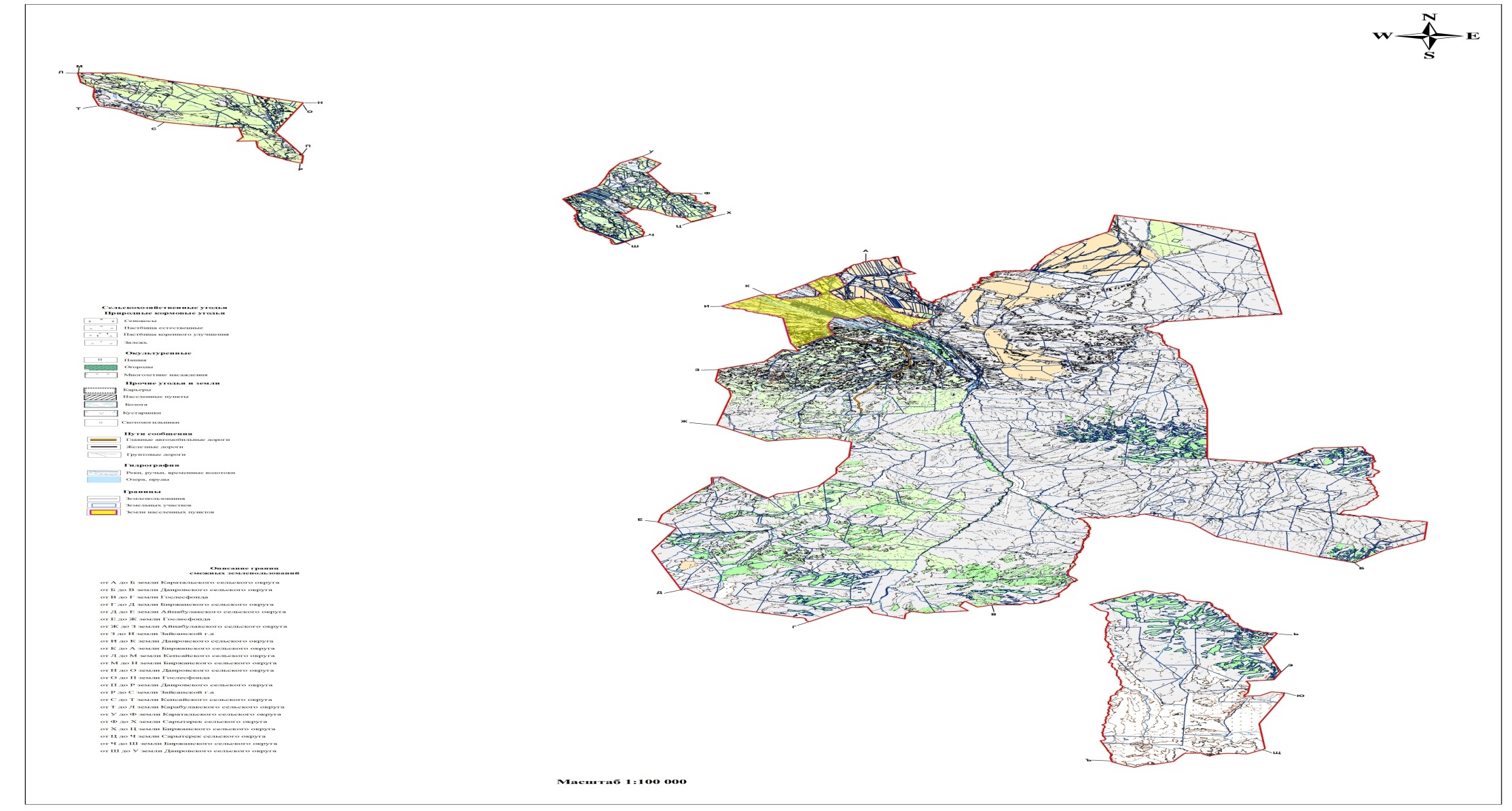  Приемлемые схемы пастбище оборотов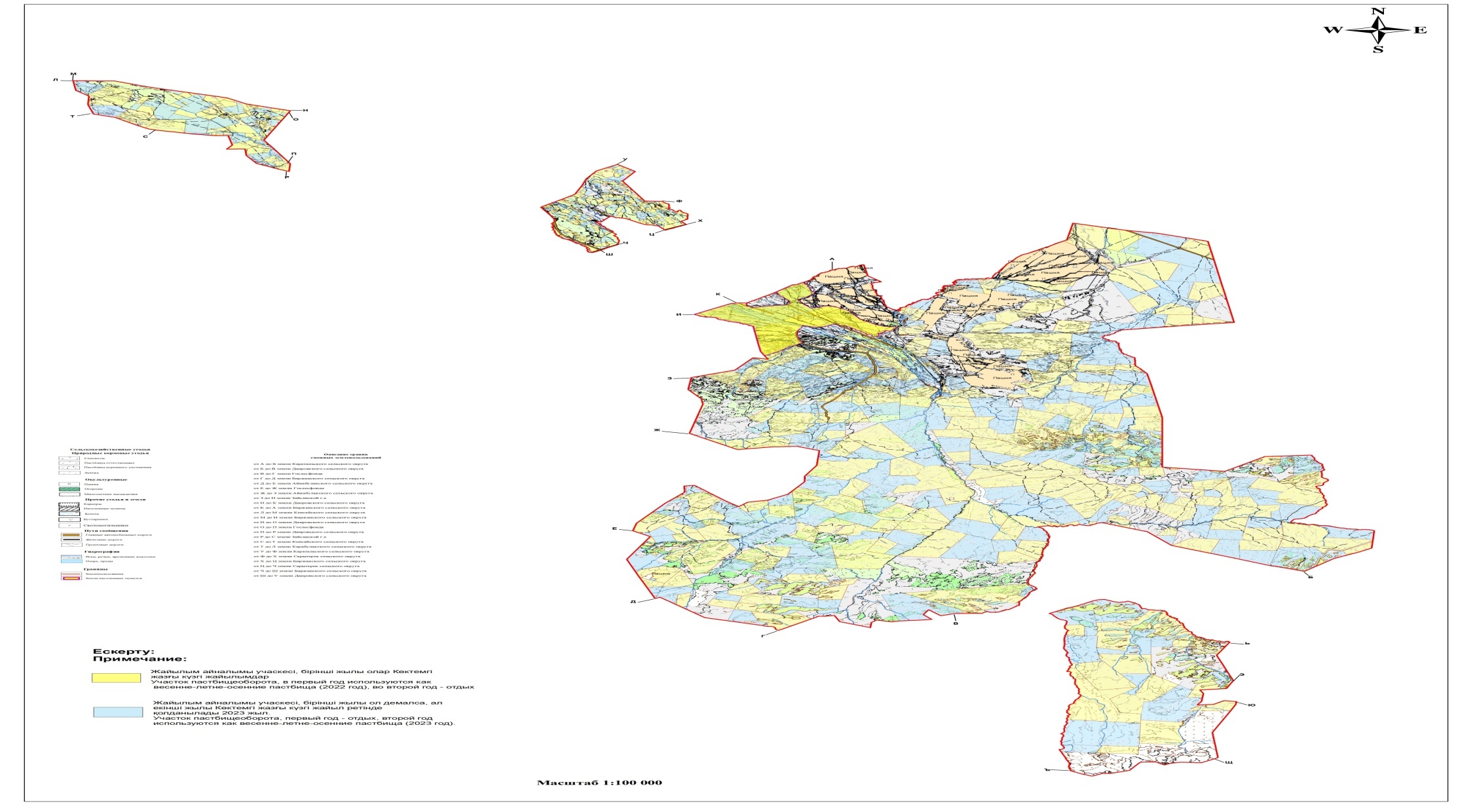  Карта с обозначением внешних и внутренних границ и площадей пастбищ, в том числе сезонных, объектов пастбищной инфраструктуры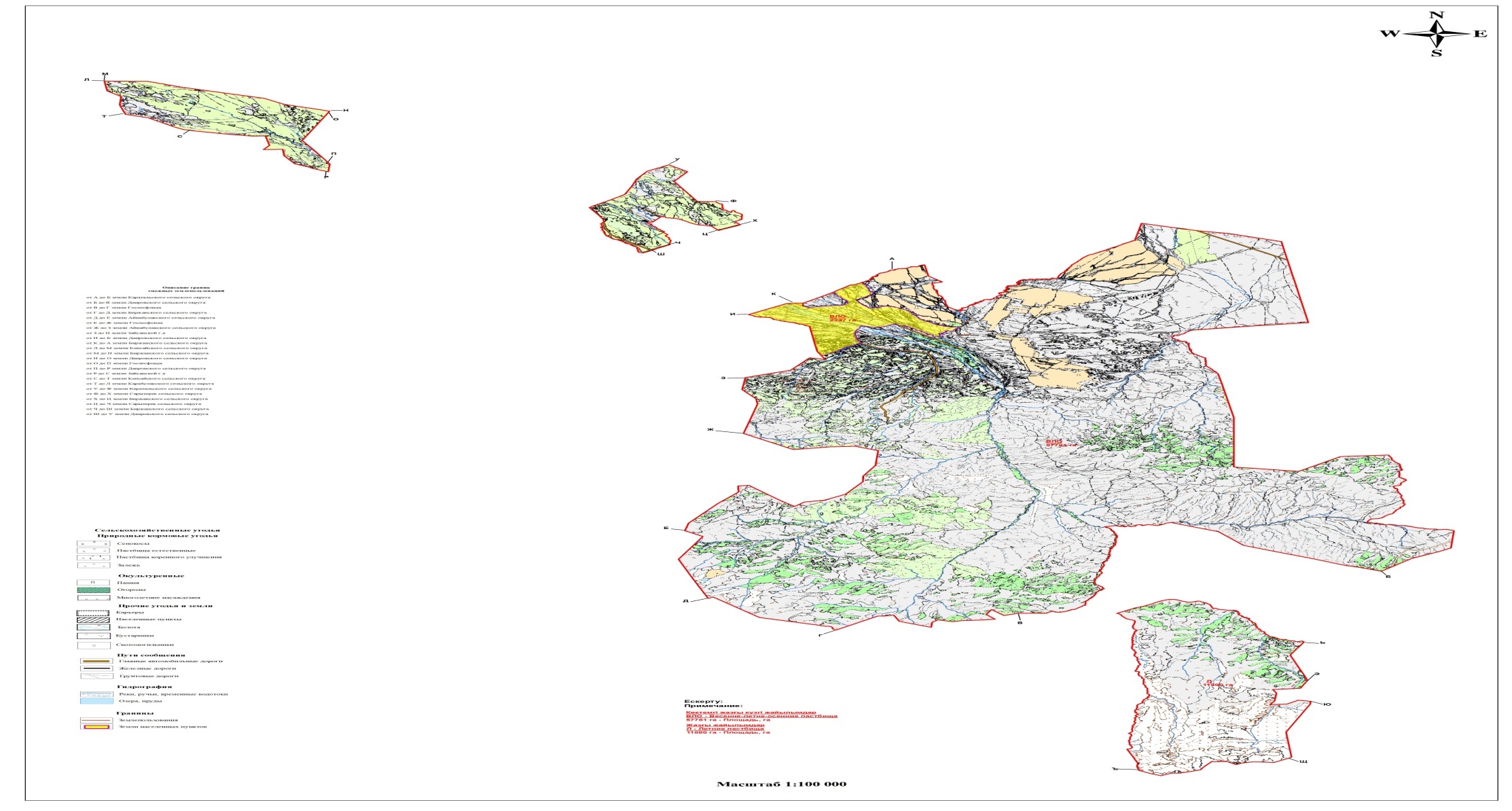  Схема доступа пастбище пользователей к водоисточникам (озерам, рекам, прудам, копаням, оросительным или обводнительным каналам, трубчатым или шахтным колодцам), составленную согласно норме потребления воды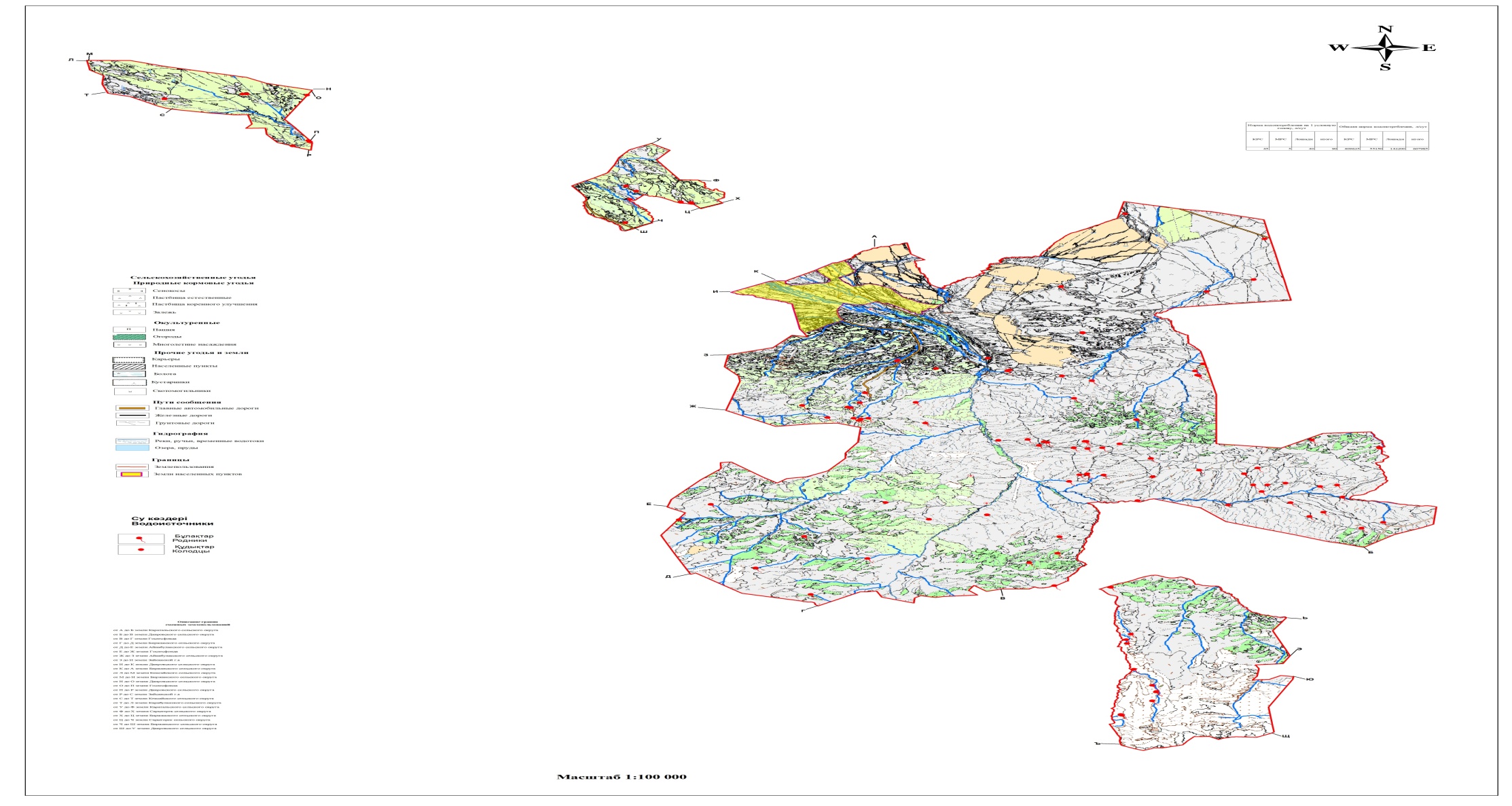  Схему перераспределения пастбищ для размещения поголовья сельскохозяйственных животных физических и (или) юридических лиц, у которых отсутствуют пастбища, и перемещения его на предоставляемые пастбища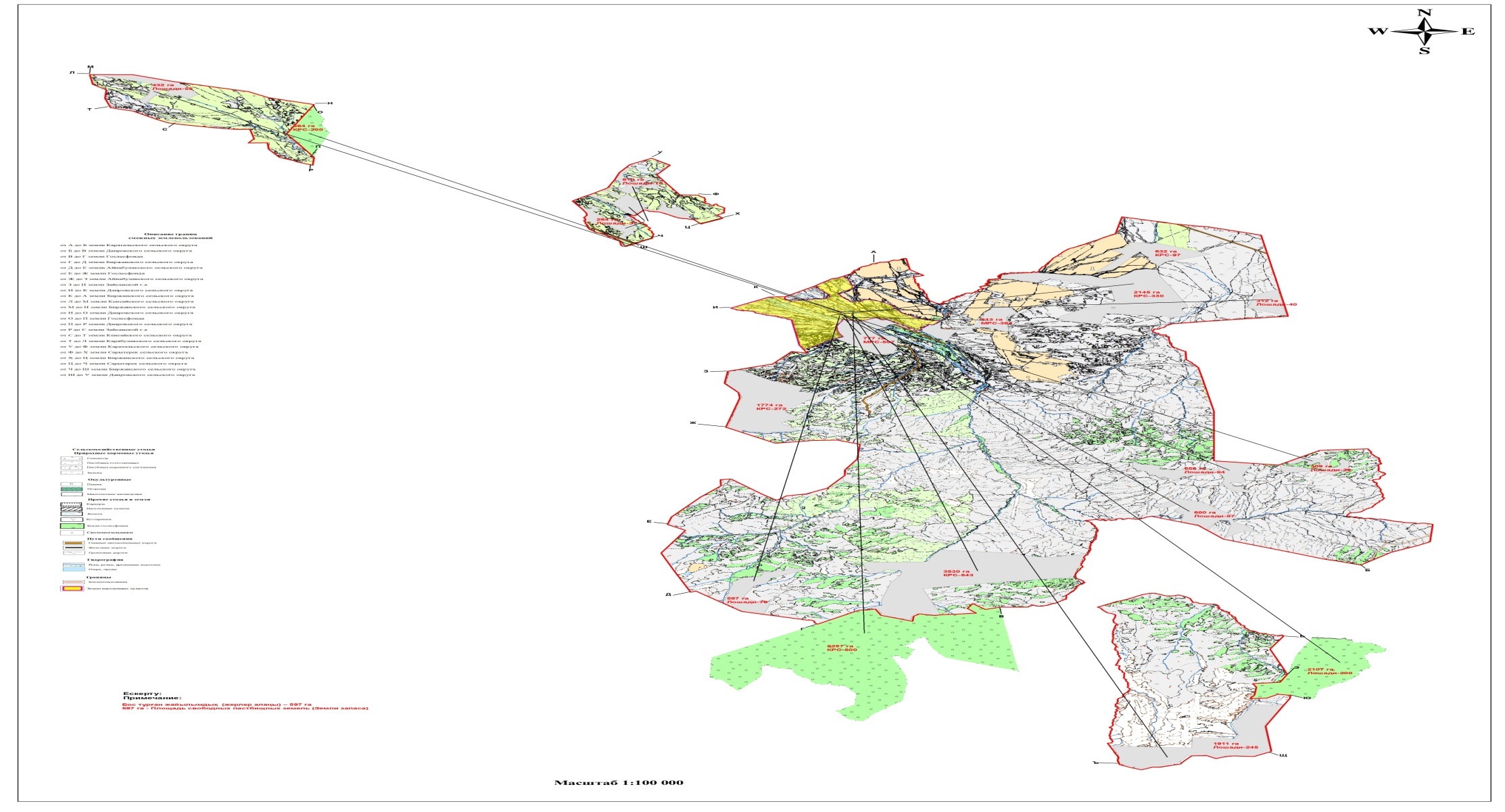  Календарный график по использованию пастбищ, устанавливающий сезонные маршруты выпаса и передвижения сельскохозяйственных животных
					© 2012. РГП на ПХВ «Институт законодательства и правовой информации Республики Казахстан» Министерства юстиции Республики Казахстан
				
      Секретарь районного маслихата 

С. Маркабаев
Приложение 
к решению маслихата 
Зайсанского района 
№ 15-17/13 от 24 декабря 2021 
годаТаблица 1
№
Населенные пункты
население
население
население
население
к/х и ТОО
к/х и ТОО
к/х и ТОО
к/х и ТОО
Всего
Всего
Всего
Всего
№
Населенные пункты
КРС
КРС
МРС
Лоша
ди
КРС
КРС
МРС
Лоша
ди
КРС
КРС
МРС
Лоша
ди
№
Населенные пункты
Все
го
в том числе дой
ные коро
вы
МРС
Лоша
ди
Все
го
в том числе дой
ные коро
вы
МРС
Лоша
ди
Все
го
в том числе дой
ные коро
вы
МРС
Лоша
ди
Сарытерек с/о
Сарытерек с/о
4811
2139
8560
1670
4292
2162
2470
1910
9103
4301
11030
3580
1
с.Ак-Койын
222
121
89
2
с.Сарытерек
2664
1180
3935
743
3
с.Шалкар
513
246
2137
247
4
с.Жанабаз
163
67
55
46
5
с. Когедай
1249
525
2433
545Таблица 2
№
Населенный пункт
Площадь пастбищ, (га)
Наличие дойных коров (гол.)
Норма потребности пастбищна 1 гол., (га)
Потребность пастбищ, (га)
Не обеспечено пастбищами (га)
Излишки, (га)
1
с.Ак-Койын
121
6,5
786,5
-786,5
-
2
с.Сарытерек
1377
1180
6,5
7670
-6293
-
3
с.Шалкар
483
246
6,5
1599
-1116
-
4
с.Жанабаз
67
6,5
435,5
-435,5
-
5
с. Когедай
477
525
6,5
3412,5
-2935,5
-Таблица 3
№
Населенные пункты
поголовье скота население
поголовье скота население
поголовье скота население
Норма потребности пастбищ на 1 гол., (га)
Норма потребности пастбищ на 1 гол., (га)
Норма потребности пастбищ на 1 гол., (га)
Потребность пастбищ,(га)
Потребность пастбищ,(га)
Потребность пастбищ,(га)
Потребность пастбищ,(га)
№
Населенные пункты
КРС
МРС
Лоша
ди
Норма потребности пастбищ на 1 гол., (га)
Норма потребности пастбищ на 1 гол., (га)
Норма потребности пастбищ на 1 гол., (га)
Потребность пастбищ,(га)
Потребность пастбищ,(га)
Потребность пастбищ,(га)
Потребность пастбищ,(га)
№
Населенные пункты
КРС
МРС
Лоша
ди
КРС
МРС
Лоша
ди
КРС
МРС
Лоша
ди
Итого (га)
1
с.Ак-Койын
101
89
6,5
1,3
7,8
656,5
0
694,2
1350,7
2
с.Сарытерек
1484
3935
743
6,5
1,3
7,8
9646
5115,5
5795,4
20556,9
3
с.Шалкар
267
2137
247
6,5
1,3
7,8
1735,5
2778,1
1926,6
6440,2
4
с.Жанабаз
96
55
46
6,5
1,3
7,8
624
71,5
358,8
1054,3
5
с. Когедай
724
2433
545
6,5
1,3
7,8
4706
3162,9
4251
12119,9Таблица 4
№
Наименование округа
Площадь (га)
Наличие скота
по видам, (гол)
Наличие скота
по видам, (гол)
Наличие скота
по видам, (гол)
Норма потребности пастбищ на 1 гол., (га)
Норма потребности пастбищ на 1 гол., (га)
Норма потребности пастбищ на 1 гол., (га)
Потребностьпастбищ,(га)
Потребностьпастбищ,(га)
Потребностьпастбищ,(га)
Потребностьпастбищ,(га)
№
Наименование округа
Площадь (га)
КРС
МРС
Лошади
КРС
МРС
Лошади
КРС
МРС
Лошади
Итого (га)
1
Сарытерек
54489
4292
2470
1910
6,5
1,3
7,8
27898
3211
14898
46007приложение 1 
к Плану по управлению пастбищ 
и их 
использованию по 
Сарытерекскому с.о 
 на 2022-2023 годыприложение 2 
к Плану по управлению пастбищ 
и их 
использованию по 
Сарытерекскому с.о 
на 2022-2023 годыприложение 3 
к Плану по управлению пастбищ 
и их 
использованию по 
Сарытерекскому с.о 
на 2022-2023 годыприложение 4 
к Плану по управлению пастбищ 
и их 
использованию по 
Сарытерекскому с.о 
на 2022-2023 годыприложение 5 
к Плану по управлению пастбищ 
и их 
использованию по 
Сарытерекскому с.о 
на 2022-2023 годыприложение 6 
к Плану по управлению пастбищ 
и их  
использованию по 
Сарытерекскому с.о 
 на 2022-2023 годы 
Сельский округ
Преобладающая растительность
Средняя урожайность, ц/га сух. массы
Срок выгона животных на пастбища
Срок возврата животных с пастбищ
Сарытерек
Дерновиннозлаково-разнотравные 
4,2
апрель - май
сентябрь-октябрь
Сарытерек
Кустарниково-дерновиннозлаково-разнотравные
5,2
июнь
август
Сарытерек
Полынные, полынно-солянковые
3,4
апрель - май
сентябрь-октябрь
Сарытерек
Мягкостебельнозлаково-разнотравные
12,6
апрель - май
сентябрь-октябрь
Сарытерек
Грубостебельнозлаково-разнотравные
15,3
апрель - май
сентябрь-октябрь